ΕΛΛΗΝΙΚΗ ΔΗΜΟΚΡΑΤΙΑ                                                                     Καλλιθέα   12/04/2022ΝΟΜΟΣ ΑΤΤΙΚΗΣΔΗΜΟΣ ΚΑΛΛΙΘΕΑΣ                                                                               Αριθ. Πρωτ:    18459   ΓΡΑΦΕΙΟ ΔΗΜΑΡΧΟΥΑυτοτελές Τμήμα Προγραμματισμού & Σχεδιασμού                                                                                                                                      Π Ρ Ο ΣΤΑΧ. Δ/ΝΣΗ	:  Ματζαγριωτάκη 76                                                      Τον Πρόεδρο του                                                  Καλλιθέα 17676                                                      Δημοτικού ΣυμβουλίουΑΡΜΟΔΙΟΣ	:  Α. Θεολόγου		 ΤΗΛΕΦΩΝΟ	: 213 2070432                                                                                                                      EMAIL                : a.theologou@kallithea.gr ΘΕΜΑ: Έγκριση συμμετοχής  του Δήμου Καλλιθέας και εξουσιοδότηση του Δήμαρχου να υπογράψει το «ΣΥΜΦΩΝΟ ΤΩΝ ΔΗΜΑΡΧΩΝ  ΓΙΑ ΤΟ ΚΛΙΜΑ ΚΑΙ ΤΗΝ ΕΝΕΡΓΕΙΑ». Το Σύμφωνο των Δημάρχων για το Κλίμα και την Ενέργεια, αποτελεί τη μεγαλύτερη αστική πρωτοβουλία για το κλίμα και την ενέργεια παγκοσμίως, ενώνει χιλιάδες τοπικές και περιφερειακές αρχές που δεσμεύονται οικειοθελώς να υλοποιήσουν τους στόχους της ΕΕ για το κλίμα και την ενέργεια στην επικράτειά τους. Είναι γενικά αποδεκτό ότι οι τοπικές αρχές (Δήμοι) διαδραματίζουν εξέχοντα ρόλο στην άμβλυνση - και την προσαρμογή στην - αλλαγή του κλίματος. Η συμμετοχή στο Σύμφωνο των Δημάρχων τις υποστηρίζει σε αυτή την προσπάθεια παρέχοντάς τους την αναγνώριση, τους πόρους και τις ευκαιρίες δικτύωσης που είναι απαραίτητες για την περαιτέρω προώθηση των δεσμεύσεών τους για την ενέργεια και το κλίμα. Οι υπογράφοντες το Σύμφωνο των Δημάρχων έχουν πολλούς λόγους να συμμετάσχουν στην κίνηση, μεταξύ των οποίων: - Αυξημένη διεθνής αναγνώριση και προβολή για τη δράση της τοπικής αρχής για το κλίμα και την ενέργεια, - Δυνατότητα συμβολής στη διαμόρφωση της πολιτικής της ΕΕ για το κλίμα και την ενέργεια ,- Αξιόπιστες δεσμεύσεις μέσω του ελέγχου και της παρακολούθησης της προόδου, - Καλύτερες ευκαιρίες χρηματοδότησης των τοπικών τους έργων για το κλίμα και την ενέργεια, - Καινοτόμοι τρόποι δικτύωσης, ανταλλαγής εμπειριών και δημιουργίας ικανοτήτων μέσω τακτικών εκδηλώσεων, αδελφοποιήσεων, διαδικτυακών σεμιναρίων ή συζητήσεων, - Πρακτική υποστήριξη (γραφείο υποστήριξης), υλικό και εργαλεία καθοδήγησης,- Ευέλικτο πλαίσιο αναφοράς δράσεων, προσαρμόσιμο στις τοπικές ανάγκες, Από όλη την Ευρώπη συμμετέχουν στο Σύμφωνο των Δημάρχων 10.945 Τοπικές Αρχές, ενώ από την Ελλάδα έχουν υπογράψει το Σύμφωνο των Δημάρχων μέχρι σήμερα 228 Δήμοι. Οι νέοι υπογράφοντες δεσμεύονται πλέον να μειώσουν τις εκπομπές διοξειδίου του άνθρακα κατά τουλάχιστον 40% έως το 2030 και να υιοθετήσουν μια ολοκληρωμένη προσέγγιση αναφορικά με τον μετριασμό της κλιματικής αλλαγής αλλά και την προσαρμογή σε αυτήν. Για τη μετουσίωση αυτών των δεσμεύσεων σε δράση, η τοπική αρχή δεσμεύεται:να εκπονήσει Απογραφή Εκπομπών Αναφοράς και Εκτίμηση των Κινδύνων και της Τρωτότητας από την Κλιματική Αλλαγή· να υποβάλει Σχέδιο Δράσης Αειφόρου Ενέργειας και Κλίματος εντός δύο ετών μετά την ημερομηνία λήψης της ανωτέρω απόφασης από το δημοτικό συμβούλιο·να υποβάλλει Έκθεση προόδου, τουλάχιστον ανά διετία μετά την υποβολή του Σχεδίου Δράσης Αειφόρου Ενέργειας και Κλίματος, για σκοπούς αξιολόγησης, παρακολούθησης και επαλήθευσης. Ο Δήμος Καλλιθέας επιδιώκει τη συμμετοχή του στο Σύμφωνο των Δημάρχων ώστε να μπορέσει να επωφεληθεί από: τη μείωση των λειτουργικών δαπανών του,  τη βελτίωση της ποιότητας ζωής των κατοίκων και της δημόσιας «εικόνας» του δήμου ως τόπος που αξίζει να ζεις, να εργάζεσαι και να επισκέπτεσαι (ενίσχυση της φήμης σε εθνικό και διεθνές επίπεδο),  την αύξηση της ενεργειακής αποδοτικότητας και την προώθηση της προσαρμογής στην κλιματική αλλαγή, διαμορφώνοντας μακροπρόθεσμη στρατηγική και συγκεκριμένο Σχέδιο Δράσης, την ανταλλαγή εμπειριών και τη δικτύωση με άλλες Ευρωπαϊκές πόλεις που έχουν επιτύχει μηδενικό ισοζύγιο άνθρακα,  την ένταξη σε χρηματοδοτικά προγράμματα της τρέχουσας και της επόμενης προγραμματικής περιόδου. Βάσει των παραπάνω, εισηγούμαστε στο Δημοτικό Συμβούλιο: 1.Να εγκρίνει τη συμμετοχή του Δήμου Καλλιθέας στο «ΣΥΜΦΩΝΟ ΤΩΝ ΔΗΜΑΡΧΩΝ ΓΙΑ ΤΗΝ ΕΝΕΡΓΕΙΑ ΚΑΙ ΤΟ ΚΛΙΜΑ», 2.Να εξουσιοδοτήσει το Δήμαρχο να υπογράψει το έντυπο προσχώρησης στο παραπάνω Σύμφωνο».                                                                                                         Ο Δήμαρχος  Καλλιθέας  			                                                                 Δημήτριος Κάρναβος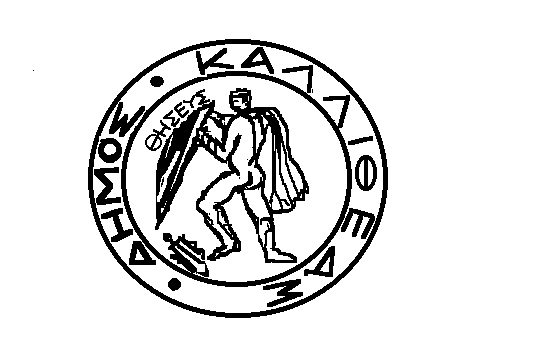 